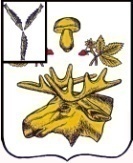 СОБРАНИЕБАЗАРНО-КАРАБУЛАКСКОГО МУНИЦИПАЛЬНОГО РАЙОНА САРАТОВСКОЙ ОБЛАСТИРЕШЕНИЕ     « 14» августа 2020 г.     				                                                      №  122 Руководствуясь Земельным кодексом РФ от 25.10.2001г. № 136-ФЗ, в соответствии ст. 10  Федерального закона от 13.07.2015г. № 218-ФЗ « О государственной регистрации недвижимости»,  Федеральным законом от 23.06.2014г № 171-ФЗ «О внесении изменений в Земельный кодекс РФ и отдельные законодательные акты РФ», решением Совета Яковлевского муниципального образования Базарно-Карабулакского муниципального района Саратовской области от 23.04.2020г. № 6 «О назначении публичных слушаний», заключением публичных слушаний, руководствуясь Уставом Базарно-Карабулакского муниципального района, Собрание Базарно-Карабулакского муниципального РЕШИЛО:1. Внести в приложение решения Собрания Базарно-Карабулакского муниципального района Саратовской области от 26.12.2016 года № 47 «Об утверждении Правил землепользования и застройки территории Яковлевского муниципального образования Базарно-Карабулакского муниципального  района Саратовской области» в статью  37 «Градостроительные регламенты» следующие дополнения:    - «Основные виды разрешенного использования недвижимости объектов капитального строительства и земельных участков» зоны ОД - «Центральная зона делового, общественного и коммерческого назначения выделена для обеспечения правовых условий использования и строительства недвижимости с широким спектром административных, деловых, общественных, культурных, обслуживающих и коммерческих видов использования многофункционального назначения» дополнить видом разрешенного использованием: «связь»;2. Контроль  исполнения  настоящего решения возложить на секретаря Собрания Базарно-Карабулакского муниципального района Н.А. Крупнову.3.Настоящее решение вступает в силу со дня его официального опубликования (обнародования).Председатель Собрания                                                                                                             муниципального района                                                                                    Л.П. КомароваГлава муниципального района                                                                        О.А. ЧумбаевО внесении  дополнений в решение Собрания Базарно-Карабулакского муниципального района Саратовской области от 26.12.2016г.  № 47 «Об утверждении Правил землепользования и застройки территории поселения Яковлевского муниципального образования»